	LITERATURA COSTARRICENSE E IDENTIDAD NACIONAL                                               SOLUCIONARIO    CAPÍTULOS   1 y 2 I COMPLETE. CONCEPTOS RELEVANTES SOBRE LITERATURA E IDENTIDAD. Coloque en el espacio en blanco el concepto que completa la proposición.Se conoce como     lenguaje     a la habilidad exclusivamente humana para comunicarse a través de códigos lingüísticos.Según  el programa de TV presentado por María Amoretti, el labriego sencillo corresponde al prototipo de sujeto nacional masculino.Movimiento literario que se caracteriza por la inclusión de expresiones lingüísticas propias del habla popular campesina denominado costumbrismo.De acuerdo con el texto del curso, la literatura es el producto más elaborado o más rico en significados de una   lengua   .Se denomina patriarcado al sistema de organización social presente en la narrativa de la Generación del Olimpo.La característica del texto literario que consiste en que la historia narrada parezca creíble al lector se denomina verosimilitud.Como parte del análisis relativo a la identidad, el texto del curso propone los conceptos de mismidad  y otredad.La definición de  idílico se relaciona con la imagen transmitida por la Generación del Olimpo de una sociedad costarricense pacífica, trabajadora y generadora de riqueza mediante la explotación de la propiedad privada.La definición de prejuicio corresponde a una opinión preconcebida, generalmente negativa, hacia algo o alguien.Se conoce como estereotipo a la percepción exagerada y con pocos detalles, simplificada, que se tiene sobre una persona o grupo de personas que comparten ciertas características, cualidades y habilidades.Se conoce como maternidad a la característica atribuida a la patria, concebida como protectora y  leal. Se define como ficcionalidad a la aceptación tácita de que la obra literaria es un mundo creado por el autor.Se denomina referencialidad al vínculo existente entre la realidad y la ficción.El discurso contenido en la segunda proclama de Juanito Mora, presenta respecto de los nicaragüenses un elemento de solidaridad denominado fraternidad.La virginidad es a la mujer lo que la soberanía es a una naciónII. ASOCIE  ESCRITORES Y OBRAS RELEVANTES.Relacione mediante una línea autores y obras literarias.Unos Novios								Max JiménezConcherías								Carmen LyraNeurosis								Carlos GaginiEl Mosco								Ricardo FernándezA París 								Aquileo EcheverríaRepertorio Americano						MagónHijas del campo							Joaquín García M.El Moto								Estefanía-------------------------     --------------------------   -----------------------   ----------------------------**NOTA: Las respuestas en las cuales se deba argumentar, explicar, ejemplificar, etc., serán valoradas según la pertinencia teórica puesta de manifiesto.**3.1.   El estudiante debe hacer referencia a la discusión entre Gagini y Fernández Guardia en términos de civilización y barbarie y la posibilidad de producir literatura costarricense. 3.2.a.Mitificación:Proceso de creación de un modelo de identidad mediante la inclusión de valores que manifiestan los sujetos nacionales masculinos y femeninos, usualmente vinculados con acontecimientos bélicos. // Validación/mantenimiento de los parámetros (sociales, culturales, históricos, etc.) en los cuales se sustenta la identidad nacional.3.2.b. Desmitificación:  Proceso de deconstrucción del modelo de identidad basado en la crítica de los valores consagrados en el proceso de mitificación. // Alteración/cuestionamiento de mitos, estereotipos, idealizaciones, etc. en que se basan los parámetros que rigen la identidad nacional.3.3. Tanto en las proclamas de Juanito Mora como en el Himno Nacional se evidencian los valores míticos del ser nacional: paz, trabajo, maternidad y propiedad privada, entre otros.3.4.  El estudiante debe hacer referencia al uso de la literatura como denuncia social, la palabra como instrumento político, así como el uso del narrador protagonista o testigo como recurso para alcanzar la verosimilitud.3.5.a. Político: Participación activa y co-fundación de la Liga Cívica y posteriormente del Partido Comunista Costarricense, gran presencia en las luchas sociales de la época. 3.5.b. Literario:Gran producción literaria en novela (En una Silla de Ruedas); cuento (Estefanía, Ramona), literatura infantil (Cuentos de mi Tía Panchita) y ensayos (Repertorio Americano)3.5.c. Pedagógico:Introducción del método montessoriano, creación de comedores y bibliotecas escolares.4.1.Valor 1: Paz.Valor 2: Trabajo.          Valor 3: Fraternidad.4.2.   El estudiante debe referir la condición pacífica, la riqueza modesta del sujeto nacional, la familia monogámica, la propiedad privada, entre otros.4.3. El estudiante debe referir el modelo nacional del sujeto femenino en términos de fidelidad, sumisión y belleza.     4.4. El estudiante debe referirse a las diferentes posiciones de Gagini y Fernández Guardia en términos del contraste entre Europa y América y de la posibilidad de crear literatura con temas nacionales.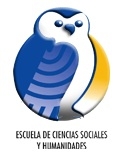 MATERIAL DE APOYOUNIVERSIDAD ESTATAL A DISTANCIAVICERRECTORÍA ACADÉMICAESCUELA CIENCIAS SOCIALES Y HUMANIDADESCÁTEDRA DE LENGUA Y LITERATURAMATERIAL DE APOYOUNIVERSIDAD ESTATAL A DISTANCIAVICERRECTORÍA ACADÉMICAESCUELA CIENCIAS SOCIALES Y HUMANIDADESCÁTEDRA DE LENGUA Y LITERATURAMATERIAL DE APOYOUNIVERSIDAD ESTATAL A DISTANCIAVICERRECTORÍA ACADÉMICAESCUELA CIENCIAS SOCIALES Y HUMANIDADESCÁTEDRA DE LENGUA Y LITERATURA